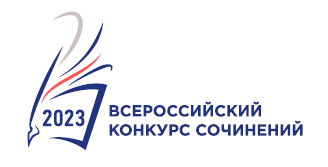 Протокол оценивания работ участников муниципального этапа Всероссийского конкурса сочинений 2023 годаКрасноярский край, Новоселовский районДата: 27 сентября 2023 г.4-5 классы4-5 классы4-5 классы4-5 классы4-5 классы4-5 классыОценкаФИОучастника (полностью)член жюри №1член жюри №2член жюри №3Итог1.Филимонова Варвара Николаевна46 54 5050 Победитель2. Гесс Егор Сергеевич36 38 4740 Призер3.Баронина Виктория Евгеньевна36453840Призер4.Власова Виктория Сергеевна31263129Призер6-7 классы6-7 классы6-7 классы6-7 классы6-7 классы6-7 классыОценкаФИОучастника (полностью)член жюри №1член жюри №2член жюри №3Итог1.Гиль Валерия Евгеньевна41475247Победитель2.Коваленко Диана Витальевна41284036Призер3.Бучук Ксения Александровна28293832Призер8-9 классы8-9 классы8-9 классы8-9 классы8-9 классы8-9 классыОценкаФИОучастника (полностью)член жюри №1член жюри №2член жюри №3Итог1.  Макарова Ульяна Сергеевна  5454 50 53Победитель2. Соколова Елизавета Олеговна46 49 51 49Призер3.Набока Анастасия Ивановна49504548Призер4. Ходунова Дарья Романовна43 52 4346 Участник5.Кембель Вероника Александровна41524345Участник6.Нестор Вероника Михайловна38514444Участник7.Яркин Всеволод Владимирович39413940Участник8.Шишкова Яна Алексеевна34393636Участник9. Кудерко Ксения Владимировна32  34 31  32Участник10.Завьялова Елизавета Михайловна31263029Участник10-11 классы10-11 классы10-11 классы10-11 классы10-11 классы10-11 классыОценкаФИОучастника (полностью)член жюри №1член жюри №2член жюри №3Итог1.Кожуховский Роман Дмитриевич31324235 Победитель2.Мозебах Вероника Владимировна37372834Призер3.Виноградова Ксения Николаевна23353431Призер4.Трофимович Александра Денисовна33292529Участник5.Матвеева Ксения Максимовна28282728УчастникПредседатель Жюри- Михеева Татьяна Ивановна, учитель русского языка и литературы МБОУ Новоселовской СОШ №5Член Жюри- Конюкова Елена Алексеевна, учитель русского языка и литературы МБОУ Игрышенской СОШ №3Член Жюри- Науман Ольга Николаевна, учитель русского языка и литературы МБОУ Светлолобовской СОШ №6